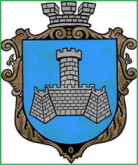 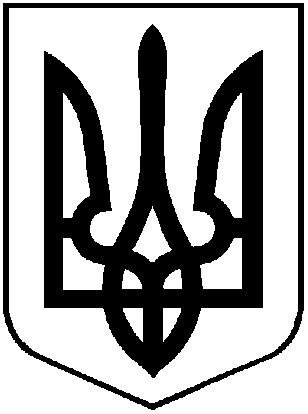 УКРАЇНАХМІЛЬНИЦЬКА МІСЬКА РАДАВІННИЦЬКОЇ ОБЛАСТІВиконавчий комітетР І Ш Е Н Н Явід “___” _________  2022р.                                                                             №___ Про розгляд заяви Руткевич С.Д.  	Розглянувши заяву із додатками гр. Руткевич Степана Дмитровича щодо видачі дублікату свідоцтва про право особистої власності на жилий будинок, згідно Порядку видачі дублікатів свідоцтв про право власності на об’єкти нерухомого майна, відмінні від земельної ділянки, у разі втрати, крадіжки або пошкодження оригіналу документа та виправлення відомостей, внесених до свідоцтв на право власності помилково, затвердженого рішенням виконавчого комітету Хмільницької міської ради від 23.05.2019р. №207, відповідно до Закону України «Про державну реєстрацію речових прав на нерухоме майно та їх обтяжень», керуючись п.б  пп. 10 ст. 30, ст. 59 Закону України «Про місцеве самоврядування в Україні», виконавчий комітет Хмільницької міської радиВ И Р І Ш И В :1. Видати дублікат свідоцтва про право особистої власності на жилий будинок який знаходиться за адресою: село Великий Митник, вулиця Центральна будинок 17 (попередня назва вулиці Леніна) що належав спадкодавцеві Руткевич Яніні Мар’янівні, спадкоємцю гр. Руткевич Степану Дмитровичу у зв’язку із втратою оригіналу документа.Підстава: заява гр. Руткевич С.Д. від 18.01.2022р., довідка видана Державним нотаріусом Хмільницької державної нотаріальної контори С.В. Глуздань від 02.06.2021р. №359/02-14, витяг про реєстрацію в Спадковому реєстрі від 02.06.2021р. №65002582,  публікація в газеті "Життєві обрії". 2. Заявнику:- зареєструвати дублікат свідоцтва про право особистої власності на жилий будинок відповідно до  чинного законодавства України.3. Центру надання адміністративних послуг у м. Хмільнику видати заявнику чи особі, яка діє від його імені, копію цього рішення та дублікат свідоцтва про право особистої власності на жилий будинок, під підпис або направити листом з повідомленням про вручення.Міський голова					Микола ЮРЧИШИН